Об утверждении Административного регламента администрации Атнарского сельского поселения Красночетайского района Чувашской Республики по предоставлению муниципальной услуги «Присвоение (уточнение) адресов объектам недвижимого имущества»В целях реализации Федерального закона от 27.07.2010 N 210-ФЗ (ред. от 01.07.2011) "Об организации предоставления государственных и муниципальных услуг" Администрация Атнарского сельского поселения Красночетайского района  Чувашской Республики ПОСТАНОВЛЯЕТ: 1.Утвердить прилагаемый Административный регламент администрации Атнарского сельского поселения Красночетайского района Чувашской Республики по предоставлению муниципальной услуги «Присвоение (уточнение) адресов объектам недвижимого имущества».2. Признать утратившим силу постановление администрации Атнарского сельского поселения Красночетайского района Чувашской Республики от 18.01.2013 № 02 «Об утверждении Административного регламента администрации Атнарского сельского поселения Красночетайского района Чувашской Республики по предоставлению муниципальной услуги «Присвоение (уточнение) адресов объектам недвижимого имущества».3. Контроль за выполнением настоящего постановления оставляю за собой.4. Настоящее  постановление вступает в силу после официального опубликования в печатном издании «Вестник Атнарского сельского поселения». Глава Атнарского сельского поселения			                                  А.Н. Кузнецовисп. Наумова А.А.2-16-74Утверждено  постановление администрации Атнарского сельского поселения Красночетайского района от  25.03.2014_№ 18Административный регламентадминистрации Атнарского сельского поселения Красночетайского района Чувашской Республики по предоставлению муниципальной услуги «Присвоение (или уточнение) адреса объекту недвижимости»I. Общие положения1.1. Предмет регулирования административного регламента Административный регламент администрации Атнарского сельского поселения Красночетайского района Чувашской Республики по предоставлению муниципальной услуги «Присвоение (или уточнение) адреса объекту недвижимости» (далее – Административный регламент) устанавливает сроки и последовательность действий (административные процедуры) по предоставлению муниципальной услуги. Административный регламент разработан в целях повышения качества и доступности муниципальной услуги юридическим и физическим лицам, в том числе индивидуальным предпринимателям. Предметом регулирования Административного регламента являются отношения, возникающие при предоставлении муниципальной услуги по присвоению почтового адреса (далее – муниципальная услуга).1.2. Круг заявителей на предоставление муниципальной услугиЗаявителями на предоставление муниципальной услуги являются физические лица и юридические лица (далее - заявители). С заявлением и документами для получения муниципальной услуги также вправе обратиться представители указанных лиц, действующие в силу полномочий, соответствующих законодательству Российской Федерации.1.3. Информирование о порядке предоставления муниципальной услуги1.3.1. Информация об органах власти, структурных подразделениях, организациях, предоставляющих муниципальную услугуИнформация, предоставляемая заинтересованным лицам о муниципальной услуге, является открытой и общедоступной. Сведения о месте нахождения Администрации, номерах телефонов и адресах электронной почты должностных лиц размещаются на информационных стендах в местах предоставления муниципальной услуги, в средствах массовой информации и на официальном сайте Администрации в информационно-телекоммуникационной сети «Интернет» (далее – сеть «Интернет») (Приложение 1 к Административному регламенту).1.3.2. Способ получения сведений о местонахождении и режиме работы органов власти, структурных подразделениях, организациях, предоставляющих муниципальную услугуИнформацию по вопросам предоставления муниципальной услуги заинтересованные лица могут получить на официальном сайте Администрации в информационно-телекоммуникационной сети «Интернет» (далее – официальный сайт в сети «Интернет»), а также используя региональную информационную систему Чувашской Республики «Портал государственных и муниципальных услуг (функций) Чувашской Республики» (далее - Портал) www.gosuslugi.cap.ru, Прием и информирование заинтересованных лиц по вопросам предоставления муниципальной услуги осуществляется специалистами Администрации Атнарского сельского поселения Красночетайского района Чувашской Республики, либо специалистами МФЦ (далее - МФЦ).График работы специалистов Администрации Атнарского сельского поселения Красночетайского района Чувашской Республики( Приложение 1 к Административному регламенту ).1.3.3. Порядок получения информации заинтересованными лицами о предоставлении муниципальной услугиИнформацию о порядке предоставления муниципальной услуги (далее - информация о процедуре) заинтересованные лица, могут получить:- в устной форме лично или по телефону специалиста Администрации Атнарского сельского поселения Красночетайского района, специалиста МФЦ;- в письменном виде почтой в адрес главы Администрации Атнарского сельского поселения Красночетайского района, курирующего предоставление муниципальной услуги;- на сайте Администрации Атнарского сельского поселения Красночетайского района, «Портале государственных и муниципальных услуг (функций) Чувашской Республики (далее - Портал).Основными требованиями к информированию заинтересованных лиц являются:- достоверность и полнота информирования о процедуре;- четкость в изложении информации о процедуре; - удобство и доступность получения информации о процедуре;- корректность и тактичность в процессе информирования о процедуре.  Информирование заинтересованных лиц организуется индивидуально или публично. Форма информирования может быть устной или письменной, в зависимости от формы обращения заинтересованных лиц или их представителей.1.3.4. Публичное устное информированиеПубличное устное информирование осуществляется с привлечением средств массовой информации (далее - СМИ).1.3.5. Публичное письменное информированиеПубличное письменное информирование осуществляется путем публикации информационных материалов в СМИ, размещения на официальном сайте администрации Атнарского сельского поселения Красночетайского района, МФЦ, Портале, использования информационных стендов, размещенных в помещениях органов власти, структурных подразделений, организаций, участвующих в предоставлении муниципальной услуги.Информационные стенды оборудуются в доступном для получения информации помещении. На информационных стендах и официальных сайтах в сети «Интернет» содержится следующая обязательная информация:наименование органа, предоставляющего муниципальную услугу;почтовый адрес, адреса электронной почты и официального сайта в сети «Интернет», контактные телефоны, режим работы, должность специалистов, осуществляющих прием и консультирование заинтересованных лиц;описание процедуры предоставления муниципальной услуги в текстовом виде и в виде блок - схемы (Приложение  № 2 к Административному регламенту);перечень документов, представляемых заинтересованными лицами для получения муниципальной услуги;образец Заявления (Приложение № 3 к Административному регламенту);извлечения из законодательных и иных нормативных правовых актов, регулирующих деятельность по предоставлению муниципальной услуги;перечень наиболее часто задаваемых вопросов и ответы на них при получении муниципальной услуги;перечень оснований для отказа в предоставлении муниципальной услуги.На Портале размещается следующая обязательная информация:сведения о получателях муниципальной услуги;перечень документов, необходимых для получения муниципальной услуги, в том числе шаблоны и образцы для заполнения;описание конечного результата предоставления муниципальной услуги;сроки предоставления муниципальной услуги;основания для приостановления предоставления услуги или отказа в её предоставлении;сведения о возмездном/безвозмездном характере предоставления муниципальной услуги;сведения об органе (организации), предоставляющем (предоставляющей) муниципальную услугу (режим работы, контактные телефоны);Административный регламент в электронном виде;сведения о порядке обжалования действий (бездействия) и решений, осуществляемых (принятых) в ходе предоставления муниципальной услуги, в том числе шаблон заявления для заполнения.Тексты информационных материалов печатаются удобным для чтения шрифтом, без исправлений, наиболее важные места выделяются полужирным начертанием либо подчеркиваются.1.3.6. Обязанности должностных лиц при ответе на телефонные звонки, устные и письменные обращения граждан или организацийПри информировании о порядке предоставления муниципальной услуги по телефону специалист Администрации Атнарского сельского поселения Красночетайского района, осуществляющий прием и информирование, сняв трубку, должен представиться: назвать фамилию, имя, отчество, занимаемую должность и наименование администрации, где он работает, сообщить заинтересованному лицу адрес здания Администрации Атнарского сельского поселения Красночетайского района Чувашской Республики (при необходимости - способ проезда к нему), режим работы. Во время разговора специалист администрации должен произносить слова четко. Если на момент поступления звонка от заинтересованных лиц, специалист администрации проводит личный прием граждан, специалист может предложить заинтересованному лицу обратиться по телефону позже, либо, в случае срочности получения информации, предупредить заинтересованное лицо о возможности прерывания разговора по телефону для личного приема граждан. В конце информирования специалист администрации, осуществляющий прием и консультирование, должен кратко подвести итог разговора и перечислить действия, которые необходимо предпринять (кто именно, когда и что должен сделать). Разговор не должен продолжаться более 15 минут.Специалист администрации не вправе осуществлять информирование заинтересованных лиц, выходящее за рамки информирования, влияющее прямо или косвенно на результат предоставления муниципальной услуги.Индивидуальное устное информирование осуществляется специалистом администрации при обращении заинтересованных лиц за информацией лично.Специалист администрации, осуществляющий устное информирование, должен принять все необходимые меры для дачи полного ответа на поставленные вопросы, в случае необходимости с привлечением компетентных специалистов. Время ожидания заинтересованных лиц при индивидуальном устном информировании не должно превышать 15 минут. Индивидуальное устное информирование специалист администрации, осуществляет не более 15 минут. В случае если для подготовки ответа требуется продолжительное время, специалист администрации, осуществляющий индивидуальное устное информирование, может предложить заинтересованному лицу обратиться за необходимой информацией в письменном виде, либо согласовать другое время для устного информирования.При устном обращении заинтересованных лиц лично специалист администрации, осуществляющий прием и информирование, дает ответ самостоятельно. Если специалист администрации не может в данный момент ответить на вопрос самостоятельно, то он может предложить заинтересованному лицу обратиться с вопросом в письменной форме либо назначить другое удобное для заинтересованного лица время для получения информации.Специалист администрации, осуществляющий прием и консультирование (по телефону или лично), должен корректно и внимательно относиться к заинтересованным лицам, не унижая их чести и достоинства. Консультирование должно проводиться без больших пауз, лишних слов и эмоций.Ответы на письменные обращения направляются в письменном виде и должны содержать ответы на поставленные вопросы, фамилию, инициалы, и номер телефона исполнителя. Ответ подписывается главой Администрации Атнарского сельского поселения Красночетайского района Чувашской Республики, курирующим предоставление муниципальной услуги. Ответ направляется в письменном виде или по электронной почте (в зависимости от способа обращения заинтересованного лица за информацией или способа доставки ответа, указанного в письменном обращении).Ответ направляется в письменном виде в течение 30 календарных дней с даты регистрации обращения. 1.3.7. Порядок информирования заявителей по вопросам предоставления муниципальной услуги специалистами МФЦПорядок взаимодействия специалистов МФЦ по вопросам предоставления муниципальных услуг осуществляется на основании регламента МФЦ и других законодательных актов Российской Федерации и настоящего регламента.Подробная информация (консультация) по интересующим вопросам предоставления государственных и муниципальных услуг может получена заявителями через специалистов МФЦ как при личном общении, так и по телефону, с помощью электронной почты, через сеть «Интернет», Портал), через информационные терминалы, расположенные в МФЦ.Консультации предоставляются по следующим вопросам:- нормативно-правовая база, на основании которой предоставляются муниципальные услуги в рамках МФЦ;- перечень документов, необходимых для предоставления услуги, комплектность (достаточность) предоставленных документов;- источники получения документов, необходимых для оказания услуги;- требования к оформлению и заполнению заявления и других документов;- время приема и выдачи документов;- сроки предоставления услуги;- последовательность административных процедур при предоставлении услуги;- перечень оснований для отказа в приеме документов и предоставлении услуги;- порядок обжалования осуществляемых действий (бездействий) и решений, принимаемых в ходе оказания муниципальных услуг.При информировании о порядке предоставления муниципальной услуги по телефону специалист МФЦ, сняв трубку, должен представиться: назвать фамилию, имя, отчество, должность, наименование учреждения, сообщить заинтересованному лицу адрес МФЦ (при необходимости – способ проезда к нему), график работы МФЦ.Во время разговора специалист МФЦ должен произносить слова четко. В конце информирования специалист МФЦ, осуществляющий прием и консультирование, должен кратко подвести итог разговора и перечислить действия, которые необходимо предпринять (кто именно, когда и что должен сделать). Разговор не должен продолжаться более 15 минут.Индивидуальное устное информирование осуществляется специалистом МФЦ при обращении заинтересованных лиц за информацией лично.Специалист МФЦ, осуществляющий устное информирование, должен принять все необходимые меры для предоставления полного ответа на поставленные вопросы, в случае необходимости - с привлечением компетентных специалистов. Время ожидания заинтересованных лиц при индивидуальном устном информировании не может превышать 15 минут. Индивидуальное устное информирование заинтересованных лиц специалист осуществляет не более 15 минут. Специалист МФЦ, осуществляющий прием и консультирование (по телефону или лично), должен корректно и внимательно относиться к заинтересованным лицам, не унижая их чести и достоинства. Консультирование должно проводиться без больших пауз, лишних слов и эмоций.Индивидуальное письменное информирование осуществляется специалистом МФЦ при обращении заинтересованных лиц в письменной форме или в форме электронного документа.Ответ на письменное обращение предоставляется в письменной форме по существу поставленных вопросов в простой, четкой и понятной форме, с указанием фамилии, имени, отчества и номера телефона непосредственного исполнителя. Ответ на обращение, поступившее в форме электронного документа, направляется, в зависимости от выбранного заявителем способа доставки ответа, в форме электронного документа по адресу электронной почты, указанному в обращении, или в письменной форме по почтовому адресу, указанному в обращении, в течение 30 календарных дней с даты регистрации.II. Стандарт предоставления муниципальной услуги2.1. Наименование муниципальной услугиМуниципальная услуга имеет следующее наименование: «Присвоение (или уточнение) адреса объекту недвижимости».2.2. Наименование органа, предоставляющего муниципальную услугуМуниципальная услуга предоставляется Администрацией Атнарского сельского поселения Красночетайского района Чувашской Республики и осуществляется через администрацию. Прием заявления и выдача результата муниципальной услуги осуществляется через администрацию либо МФЦ.Информационное и техническое обеспечение по предоставлению муниципальной услуги осуществляется администрацию.2.2.1. Государственные муниципальные органы и организации участвующие в предоставлении муниципальной услугиПри предоставлении муниципальной услуги Администрации  Атнарского сельского поселения Красночетайского района Чувашской Республики взаимодействует с:- Управлением Федеральной службы государственной регистрации, кадастра и картографии по Чувашской Республике;- Филиалом ФБУ «Федеральная кадастровая палата Федеральной службы государственной регистрации, кадастра и картографии» по ЧР - Чувашии;- Управлением Федеральной налоговой службы по Чувашской Республике;- структурным подразделением Администрации муниципального образования Чувашской Республики в сфере земельно-имущественных отношений;- Бюро технической инвентаризации;- МФЦ.2.3. Результат предоставления муниципальной услугиКонечным результатом предоставления муниципальной услуги является:- в случае принятия решения о присвоении почтового адреса объектам недвижимости – подготовка и выдача выписки из единого адресного реестра (Приложение № 2 к Административному регламенту);- в случае принятия решения об отказе в присвоении почтового адреса объектам недвижимости – письменное уведомление Администрации Атнарского сельского поселения Красночетайского района Чувашской Республики об отказе в подготовке и выдаче адресной справки с указанием причин отказа. (Приложение № 3 к Административному регламенту).2.4. Сроки предоставления муниципальной услугиСрок предоставления муниципальной услуги, начиная со дня регистрации в Администрации Атнарского сельского поселения Красночетайского района Чувашской Республики, либо в МФЦ, Заявления с документами, указанными в пункте 2.6. Административного регламента, не должен превышать 14 календарных дней.2.5. Нормативные правовые акты, регулирующие предоставление муниципальной услугиПредоставление муниципальной услуги осуществляется в соответствии с:- Федеральным законом от 27 июля . № 210-ФЗ «Об организации предоставления государственных и муниципальных услуг» (текст Федерального закона опубликован в "Российской газете" от 30 июля . № 168, в Собрании законодательства Российской Федерации от 2 августа . № 31 ст. 4179)*;- Федеральным законом от 06 октября . №131-ФЗ «Об общих принципах организации местного самоуправления в Российской Федерации» (текст Федерального закона опубликован в «Российской газете» от 8 октября . № 202, в «Парламентской газете» от 8 октября . № 186, в Собрании законодательства Российской Федерации от 6 октября . № 40 ст. 3822)*;- Федеральным законом от 02 мая . № 59-ФЗ «О порядке рассмотрения обращений граждан Российской Федерации» (текст Федерального закона опубликован в «Парламентской газете» от 11 мая . № 70-71, в «Российской газете» от 5 мая . № 95, в Собрании законодательства Российской Федерации от 8 мая . № 19 ст. 2060)*;- Градостроительным кодексом Российской Федерации от 29 декабря 2004 года № 190-ФЗ (текст Кодекса опубликован в «Российской газете» от 30 декабря . № 290, в «Парламентской газете» от 14 января . № 5-6, в Собрании законодательства Российской Федерации от 3 января . № 1 (часть I) ст. 16)*;- Приказом Федеральной налоговой службы от 31.08.2011г.  №ММВ-7-1/525 «Об утверждении Единых требований к описанию адресов при ведении ведомственных информационных ресурсов»;- Уставом Администрации муниципального образования Чувашской Республики;- ….____________* приводится источник официального опубликования первоначальной редакции нормативного правового акта.2.6. Перечень документов, необходимых для получения муниципальной услугиОснованием для получения муниципальной услуги является представление заявителями Заявления в МФЦ, либо Администрацию Атнарского сельского поселения Красночетайского района Чувашской Республики (Приложение № 4 к Административному регламенту).В Заявлении указываются следующие обязательные характеристики:- полное и сокращенное наименование и организационно-правовая форма юридического лица; - фамилия, имя, отчество гражданина (в том числе индивидуального предпринимателя); - место нахождения или жительства, контактный телефон;- цель использования земельного участка, его предполагаемые размеры и местоположение.К заявлению прилагаются копии следующих документов:-	документов удостоверяющих личность (для физических лиц и  индивидуальных предпринимателей); -	копии учредительных документов (для юридических лиц); -	копии документов, подтверждающих полномочия представителя;-	исполнительная топографическая съемка земельного участка в М 1:500 (документ является результатом предоставления необходимых и обязательных услуг);-	копия технического паспорта (документ является результатом предоставления необходимых и обязательных услуг);-	договор купли - продажи, договор аренды на земельный участок;-	договор дарения, договор купли – продажи недвижимого имущества;-	копии соглашения о прекращении права долевой собственности и разделе жилого дома и земельного участка.Копии вышеперечисленных документов должны быть засвидетельствованы в специалистом администрации который уполномочено совершать нотариальные действия  либо должны быть представлены с подлинниками.2.6.1. Документы, которые заявитель вправе представить по собственной инициативе, так как они подлежат представлению в рамках межведомственного взаимодействияВ соответствии с Федеральным законом от 27 июля 2010 г. № 210-ФЗ «Об организации предоставления государственных и муниципальных услуг» при предоставлении муниципальной услуги, не вправе требовать от заявителя:- кадастровый паспорт земельного участка;- копия выписки из единого государственного реестра индивидуальных предпринимателей;- копия выписки из единого государственного реестра юридических лиц;- выписка из Единого государственного реестра прав на недвижимое имущество и сделок с ним (далее - ЕГРП) о правах на здание, строение, сооружение, находящиеся на земельном участке;- разрешение на строительство;- выписка из ЕГРП о правах на земельный участок.2.6.2. Особенности взаимодействия с заявителем при предоставлении муниципальной услугиПри подаче заявления с документами на предоставление муниципальной услуги в МФЦ, Администрацию Атнарского сельского поселения Красночетайского района Чувашской Республики, а также в процессе предоставления муниципальной услуги, запрещается требовать от заявителя:1) представления документов и информации или осуществления действий, представление или осуществление которых не предусмотрено нормативными правовыми актами, регулирующими отношения, возникающие в связи с предоставлением муниципальных услуг;2) представления документов в  администрацию Атнарского сельского поселения Красночетайского района предоставляющий муниципальную услугу предусмотренных частью 1 статьи 1 Федерального закона № 210-ФЗ государственных и муниципальных услуг, в соответствии с нормативными правовыми актами Российской Федерации, нормативными правовыми актами субъектов Российской Федерации, муниципальными правовыми актами, за исключением документов, включенных в определенный частью 6 статьи 1 Федерального закона № 210-ФЗ перечень документов. Заявитель вправе представить указанные документы и информацию в органы, предоставляющие государственные услуги, и органы, предоставляющие муниципальные услуги, по собственной инициативе;3) осуществления действий необходимых для получения  муниципальных услуг, за исключением получения услуг и получения документов и информации, предоставляемых в результате предоставления таких услуг, включенных в перечни, указанные в части 1 статьи 9 Федерального закона № 210-ФЗ.2.7. Основания для отказа в приеме документов, необходимых для предоставления муниципальной услугиОснованиями для отказа в приеме документов, необходимых для предоставления муниципальной услуги являются:- вид и состояние документов, которые не позволяют однозначно истолковать их содержание, в том числе наличие подчисток, приписок, зачеркнутых слов и иных, не оговоренных в них исправлений, повреждений;- наличие факсимильных подписей, содержащихся на представляемых документах;- непредставление представителем заявителя оформленной в установленном действующим законодательством порядке доверенности на осуществление действий от имени заявителя.2.8. Основания для приостановления, отказа в предоставлении муниципальной услуги Основаниями для отказа в предоставлении муниципальной услуги являются:не предоставление или предоставление не в полном объеме заявителями документов, перечисленных в пункте 2.6. Административного регламента;несоответствие одного из документов, указанных в пункте 2.6. Административного регламента, по форме или содержанию требованиям действующего законодательства;представление заявителем неполных и (или) заведомо недостоверных сведений.Основаниями для приостановления муниципальной услуги являются:- письменное обращение заявителя о приостановлении муниципальной услуги в МФЦ, либо Администрации Атнарского сельского поселения Красночетайского района Чувашской Республики;- на основании определения или решения суда.2.9. Порядок, размер и основания взимания платы за предоставление муниципальной услугиМуниципальная услуга предоставляется без взимания платы.2.10. Срок ожидания заявителя в очереди при подаче документов, получении информации, получении документовВремя ожидания заявителей при подаче Заявления для получения муниципальной услуги не должно превышать 15 минут.Время ожидания заявителей при получении документов для получения муниципальной услуги не должно превышать 15 минут.Продолжительность приема заявителей у специалиста Администрации Атнарского сельского поселения Красночетайского района Чувашской Республики при получении консультации по вопросу предоставления муниципальной услуги не должна превышать 15 минут.Время ожидания заявителя в очереди в МФЦ:- для получения информации (консультации) не должно превышать 15 минут;- для подачи документов не должно превышать 15 минут;- для получения документов не должно превышать 15 минут.2.11. Срок и порядок регистрации запроса заявителя о предоставлении муниципальной услугиЗаявление на предоставление муниципальной услуги регистрируется:	- в журнале входящей документации в структурном подразделении Администрации муниципального образования Чувашской Республики путем присвоения входящего номера и даты поступления документа в течение 1 рабочего дня с даты поступления;	- в системе электронного документооборота (далее - СЭД) с присвоением статуса «зарегистрировано» в течение 1 рабочего дня с даты поступления.2.12. Требования к помещениям предоставления муниципальной услугиВход в здания администраций сельского поселения оформлен вывеской с указанием основных реквизитов Администрации Атнарского сельского поселения Красночетайского района Чувашской Республики  на русском и чувашском языках. На прилегающей территории здания Администрации Атнарского сельского поселения Красночетайского района Чувашской Республики находится паркинг как для сотрудников администрации, так и для посетителей.Прием заявителей для предоставления муниципальной услуги осуществляется согласно графику приема граждан специалистами Администрации Атнарского сельского поселения Красночетайского района Чувашской Республики.Помещение для предоставления муниципальной услуги оснащено стульями, столами, компьютером с возможностью печати и выхода в сеть «Интернет».Для ожидания приёма заявителям отводится специальное место, оборудованное стульями, столами (стойками) для возможности оформления документов, а также оборудованное информационными стендами, на которых размещены график работы и приёма граждан специалистом  Администрации Атнарского сельского поселения Красночетайского района Чувашской Республики, номера телефонов для справок, процедура предоставления муниципальной услуги и информация согласно подпункту 1.3.5 Административного регламента.Здание, в котором размещается МФЦ, располагается в пешеходной доступности - не более 5 минут от остановок общественного транспорта. Дорога от близлежащих остановок общественного транспорта до здания оборудуется указателями. Вход в здание оборудован информационной табличкой (вывеской), содержащей полное наименование МФЦ на русском и чувашском языках, а также информацию о режиме работы МФЦ.Вход в здание МФЦ и выход из него оборудован соответствующими указателями с автономными источниками бесперебойного питания, а также лестницами с поручнями и пандусами для передвижения детских и инвалидных колясок.Помещения МФЦ, предназначенные для работы с заявителями, расположены на нижних этажах здания и имеют отдельный вход. В помещениях установлены системы кондиционирования (охлаждения и нагревания) воздуха, средства пожаротушения и оповещения о возникновении чрезвычайной ситуации, кулер с питьевой водой.В здании предусмотрено место для хранения верхней одежды посетителей МФЦ, а также отдельный бесплатный туалет для посетителей, в том числе предназначенный специально для инвалидов.На территории, прилегающей к зданию МФЦ, расположена бесплатная парковка для автомобильного транспорта посетителей МФЦ, в том числе предусматривающая места для специальных автотранспортных средств инвалидов.Помещения МФЦ оборудованы программными и аппаратными средствами, позволяющими осуществить внедрение и обеспечить функционирование необходимых для предоставления государственных и муниципальных услуг программно-аппаратных комплексов, а также информационной системы МФЦ.2.13. Показатели доступности и качества муниципальной услугиПоказатели доступности и качества предоставления муниципальной услуги:- организация предоставления муниципальной услуги через МФЦ, предусматривающая: повышенные условия комфортности;- при подаче документов на предоставление муниципальной услуги в МФЦ сведено к минимуму количество взаимодействий с должностными лицами ответственными за предоставление муниципальной услуги, продолжительность взаимодействия;- возможность получения информации о муниципальной услуге в электронной форме, при личном обращении, по телефону;- возможность получения сведений о ходе предоставления муниципальной услуги с использованием информационно-коммуникационных технологий.III. Состав, последовательность и сроки выполнения административных процедур, требования к порядку их выполнения, в том числе особенности выполнения административных процедур в электронной форме3.1. Перечень административных процедур, необходимых для предоставления муниципальной услугиДля предоставления муниципальной услуги осуществляются следующие административные процедуры:первичный прием документов;формирование и направление запросов в органы (организации), участвующие в предоставлении муниципальной услуги;рассмотрение принятых документов;письменное уведомление об отказе в предоставлении муниципальной услуги;подготовка и выдача выписки из единого адресного реестра;направление заявителю результата предоставления муниципальной услуги. Описание последовательности прохождения процедур предоставления муниципальной услуги представлено в блок-схеме (Приложения № 4, № 6 к Административному регламенту).3.1.1. Прием документовв Администрации Атнарского сельского поселения Красночетайского района Чувашской Республики:Основанием для получения муниципальной услуги является представление лично, либо представителем заявителя Заявления с приложением документов, предусмотренных пунктом 2.6. Административного регламента в администрацию Атнарского сельского поселения Красночетайского районаВ ходе приема специалист администрации проверяет срок действия документа, удостоверяющего личность, наличие записи об органе, выдавшем документ, даты выдачи, подписи и фамилии должностного лица, оттиска печати, а также соответствие данных документа, удостоверяющего личность, данным, указанным в документе, подтверждающем полномочия представителя.В ходе приема специалист администрации производит проверку представленного заявления с приложением документов на наличие необходимых документов согласно перечню, указанному в пункте 2.6. Административного регламента, проверяет правильность заполнения Заявления, полноту и достоверность содержащихся в них сведений. Специалист администрации проверяет также документы на наличие подчисток, приписок, зачеркнутых слов и иных, не оговоренных в них исправлений; на наличие повреждений, которые могут повлечь к неправильному истолкованию содержания документов.В случае если документы не прошли контроль, в ходе приема специалист администрации может в устной форме предложить представить недостающие документы и (или) внести необходимые исправления.Если при наличии оснований для отказа в пункте 2.7. настоящего Административного регламента, заявитель настаивает на приеме документов, специалист администрации осуществляет прием документов.В случае отсутствия оснований для отказа в приеме документов, Заявление регистрируется в соответствии с административным регламентом по предоставлению муниципальной услуги «Рассмотрение и подготовка ответов на поступившие в Администрации Атнарского сельского поселения Красночетайского района Чувашской Республики обращения граждан», путем присвоения входящего номера и даты поступления документа, который фиксируется на обоих экземплярах заявления. Второй экземпляр Заявления с описью принятых документов возвращается заявителю. В случае, если Заявление и документы поступили после 16 часов 00 минут, срок рассмотрения начинает исчисляться с рабочего дня, следующего за днем приема заявления и документов.Заявление с приложенными документами в течение рабочего дня направляются в главе Администрации Атнарского сельского поселения Красночетайского района Чувашской Республики.Глава  Администрации Атнарского сельского поселения Красночетайского района Чувашской Республики в течение рабочего дня определяет специалиста администрации ответственным исполнителем по данным документам.в МФЦ:Основанием для получения муниципальной услуги является представление лично, либо представителем заявителя Заявления с приложением документов, предусмотренных пунктом 2.6. Административного регламента в МФЦ.Специалист МФЦ, ответственный за прием и регистрацию документов осуществляет действия, предусмотренные абз. 4, абз. 5 подпункта 3.1.1. Административного регламента.При отсутствии одного или нескольких документов, несоответствии представленных документов требованиям пункта 2.6. Административного регламента, специалист МФЦ, ответственный за прием и регистрацию документов, уведомляет заявителя о наличии препятствий для предоставления муниципальной услуги, объясняет заявителю содержание выявленных недостатков в представленных документах и предлагает принять меры по их устранению.В случае принятия документов специалист МФЦ, ответственный за прием и регистрацию документов, фиксирует обращения заявителей в системе электронного документооборота (СЭД) с присвоением статуса «зарегистрировано». После регистрации в СЭД готовит расписку о принятии документов, согласие на обработку персональных данных (далее - расписка) в 3-х экземплярах (1 экземпляр выдает заявителю, 2 - ой с Заявлением и принятым пакетом документов направляется в Администрацию  Атнарского сельского поселения Красночетайского района Чувашской Республики, 3-ий остается в МФЦ) в соответствии с действующими правилами ведения учета документов.В расписке указываются следующие пункты:согласие на обработку персональных данных;данные о заявителе;расписка – уведомление о принятии документов;порядковый номер заявления;дата поступления документов;подпись специалиста;перечень принятых документов;сроки предоставления услуги;расписка о выдаче результата.После регистрации заявления специалист МФЦ в течение одного рабочего дня, организуют доставку представленного заявителем пакета документов из МФЦ в Администрацию Атнарского сельского поселения Красночетайского района Чувашской Республики при этом меняя статус в СЭД на «отправлено в ведомство». В случае приема документов в будние дни после 16.00 или в субботу, днем начала срока предоставления муниципальной услуги будет являться рабочий день, следующий за днем принятия заявления с приложенными документами.Заявление с приложенными документами с резолюцией главы Администрации Атнарского сельского поселения Красночетайского района Чувашской Республики в течение рабочего дня направляются специалисту администрации.Результатом является регистрации заявления и приложенных документов в журнале регистрации входящей корреспонденции .3.1.2. Формирование и направление запросов в органы (организации), участвующие в предоставлении муниципальной услугиОснованием для осуществления административной процедуры, связанной с формированием и направлением межведомственных запросов в органы (организации), участвующие в предоставлении муниципальной услуги, является установление в рамках осуществления административной процедуры, связанной с приемом заявления и документов, необходимых для предоставления муниципальной услуги и представляемых заявителем, необходимости обращения в государственные органы, органы местного самоуправления и подведомственные государственным органам или органам местного самоуправления организации, в распоряжении которых находятся документы в соответствии с нормативными правовыми актами Российской Федерации, нормативными правовыми актами субъектов Российской Федерации, муниципальными правовыми актами, с целью получения сведений, необходимых для предоставления муниципальной услуги.Межведомственный запрос Администрации Атнарского сельского поселения Красночетайского района  о представлении документов (их копии или сведения, содержащиеся в них), необходимых для предоставления государственной услуги с использованием межведомственного информационного взаимодействия, должен содержать следующие сведения, если дополнительные сведения не установлены законодательным актом Российской Федерации:- наименование органа, направляющего межведомственный запрос;- наименование органа, в адрес которого направляется межведомственный запрос;- наименование муниципальной услуги, для предоставления которой необходимо представление документа и (или) информации, а также, если имеется, номер (идентификатор) такой услуги в реестре муниципальных услуг;- указание на положения нормативного правового акта, которыми установлено представление документа и (или) информации, необходимых для предоставления муниципальной услуги, и указание на реквизиты данного нормативного правового акта;- сведения, необходимые для представления документа и (или) информации, установленные настоящим Административным регламентом, а также сведения, предусмотренные нормативными правовыми актами как необходимые для представления таких документа и (или) информации;- контактная информация для направления ответа на межведомственный запрос;- дата направления межведомственного запроса;- фамилия, имя, отчество и должность лица, подготовившего и направившего межведомственный запрос, а также номер служебного телефона и (или) адрес электронной почты данного лица для связи.Срок направления межведомственного запроса в соответствующий орган (организацию) не должен превышать 3 дней с момента приема и регистрации заявления и документов, необходимых для предоставления муниципальной услуги. Результатом процедуры является направление межведомственного запроса в соответствующий орган (организацию).3.1.3. Рассмотрение принятых документовОснованием для получения муниципальной услуги является принятое Заявление с прилагаемыми к нему документами к рассмотрению.Специалист администрации рассматривает Заявление с прилагаемыми к нему документами, предусмотренными пунктом 2.6. настоящего Административного регламента в течение 1 рабочего дня со дня их поступления .В течение указанного времени в случае выявления противоречий, неточностей в представленных на рассмотрение документах, либо непредставления полного комплекта документов, специалист  администрации должен связаться с заявителем по телефону, ясно изложить противоречия, неточности в представленных документах, назвать недостающие документы, и указать на необходимость устранения данных недостатков в срок, не превышающий 3 рабочих дня со дня уведомления. В случае, если заявление с документами поступило из МФЦ в срок, не превышающий 3 рабочих дня со дня уведомления, документы, свидетельствующие об устранении замечаний, должны быть доставлены из МФЦ в администрацию Атнарского сельского поселения Красночетайского района Чувашской Республики.В случае, если в течение 3-х рабочих дней указанные замечания не устранены, специалист администрации в течение 2 рабочих дней готовит уведомление об отказе в предоставлении муниципальной услуги. В рамках данной административной процедуры в течение 3 рабочих дней готовит запрос документов в рамках межуровневого и межведомственного взаимодействия, для получения документов указанных в п. 2.6. данного административного регламента необходимых для оказания муниципальной услуги.В случае поступления заявления с полным пакетом документов от заявителя специалист администрации в течение 3 рабочих дней готовит запрос документов в рамках межуровневого и межведомственного взаимодействия, для получения документов указанных в п. 2.6. данного административного регламента необходимых для оказания муниципальной услуги.В случае отсутствия оснований для отказа в предоставлении муниципальной услуги Заявление с документами передается в администрацию для подготовки выписки из адресного реестра.Результатом является передача в специалисту администрации для подготовки выписки из адресного реестра.3.1.4. Письменное уведомление об отказе в предоставлении муниципальной услугиОснованием является представление заявителем документов не соответствующих перечню, указанному в пункте 2.6. Административного регламента, либо представлены не в полном объеме, специалист администрации в течение 3 рабочих дней со дня установления факта не устранения замечаний составляет и отправляет почтовым отправлением письменное уведомление Администрации Атнарского сельского поселения Красночетайского района Чувашской Республики об отказе в предоставлении муниципальной услуги (1 экз., оригинал), с указанием причин отказа и возможностей их устранения, которое специалистом администрации Атнарского сельского поселения Красночетайского района  и подписывается главой Администрации Атнарского сельского поселения Красночетайского района Чувашской Республики.В случае если Заявление с прилагаемыми документами поступило из МФЦ специалисту администрации в течение 3 рабочих дней со дня установления факта неустранения замечаний составляет и отправляет в МФЦ письменное уведомление Администрации Атнарского сельского поселения Красночетайского района Чувашской Республики об отказе (1 экз., оригинал) с указанием причин отказа и возможностей их устранения. К уведомлению прилагаются все представленные документы.Специалист МФЦ в день поступления от Администрации Атнарского сельского поселения Красночетайского района Чувашской Республики письменного уведомления об отказе фиксирует в СЭД о смене статуса документа на «отказано в услуге» и извещает заявителя по телефону.Уведомление Администрации Атнарского сельского поселения Красночетайского района Чувашской Республики об отказе, с указанием причин отказа и возможностей их устранения выдается заявителям либо их представителям при наличии полномочий, оформленных в соответствии с действующим законодательством, специалистом МФЦ, ответственным за выдачу документов, при предъявлении ими расписки о принятии документов. Специалист МФЦ фиксирует выдачу конечного результата предоставления услуги в разделе расписки «выдача результата» своей подписью и подписью заявителя с указанием даты выдачи результата, при этом меняя статус в СЭД на «выдано». Заявителю выдается 1 экз. уведомления (оригинал) с прилагаемыми документами при личном обращении.Результатом является выдача уведомления об отказе в предоставлении муниципальной услуги с указанием причин отказа.3.1.5. Подготовка и выдача выписки из адресного реестраОснованием подготовки специалистом администрации выписки из адресного реестра, является соответствие испрашиваемых документов требованиям действующего законодательства. В случае отсутствия оснований для отказа в предоставлении муниципальной услуги специалист администрации, являющийся ответственным исполнителем, в течение 6 рабочих дней со дня регистрации Заявления и прилагаемых документов готовит выписку из адресного реестра.  Выписка из адресного реестра подписывается главой  Администрации Атнарского сельского поселения Красночетайского района в течение рабочего дня.Результатом является подготовка выписки из адресного реестра.3.1.6. Направление заявителю результата предоставления муниципальной услугиОснованием является подписанная выписка из адресного реестра.Специалист администрации в течение рабочего дня с момента подписания выписки из адресного реестра уведомляет заявителя по телефону о необходимости получить результат предоставления муниципальной услуги и согласовывает время совершения данного действия. Заявитель или его представитель при получении результата муниципальной услуги расписывается в журнале регистрации.В случае, если в течение двух рабочих дней со дня согласования времени получения результата предоставления муниципальной услуги заявитель или его представитель не явился в Администрацию Атнарского сельского поселения Красночетайского района Чувашской Республики и ему не был выдан лично под расписку о получении в экземпляре Заявления результат предоставления муниципальной услуги, Администрации Атнарского сельского поселения Красночетайского района Чувашской Республики направляет сопроводительное письмо с приложениями посредством почтового отправления с уведомлением о вручении по указанному в Заявлении почтовому адресу в течение 1 рабочего дня по истечении 2 рабочих дней со дня согласования времени получения результата предоставления муниципальной услуги. В случае если Заявление содержит просьбу о направлении результата предоставления муниципальной услуги посредством почтового отправления, специалист администрации направляет сопроводительное письмо с приложениями посредством почтового отправления с уведомлением о вручении по указанному в Заявлении почтовому адресу в течение рабочего дня, следующего за днем подписания главой  Администрации Атнарского сельского поселения Красночетайского  района Чувашской Республики сопроводительного письма.В случае, если Заявление с приложенными документами поступило из МФЦ специалисту администрации Атнарского сельского поселения Красночетайского района Чувашской Республики организует доставку в МФЦ сопроводительного письма заявителю, подписанного главой администрации Атнарского сельского поселения Красночетайского района Чувашской Республики, вместе с подготовленным пакетом документов в течение 2 рабочих дней со дня получения результата принятого решения Администрацией Атнарского сельского поселения Красночетайского района Чувашской Республики. Специалист МФЦ в день поступления от Администрации Атнарского сельского поселения Красночетайского района Чувашской Республики конечного результата предоставления услуги фиксирует в СЭД о смене статуса документа на «готово к выдаче». Специалист МФЦ, ответственный за выдачу документов, фиксирует выдачу конечного результата предоставления услуги в расписке, раздел «выдача результата» своей подписью и подписью заявителя с указанием даты выдачи результата, при этом меняя статус в СЭД на «выдано».Результатом предоставления муниципальной услуги является выдача выписки из адресного реестра. 3.2. Порядок осуществления административных процедур и административных действий в электронной форме1) Информирование о порядке предоставления муниципальной услуги осуществляется посредством размещения сведений на Портале, официальном Администрации Атнарского сельского поселения Красночетайского района Чувашской Республики в сети «Интеренет».Заявитель имеет возможность получения информации по вопросам, входящим в компетенцию Администрации Атнарского сельского поселения Красночетайского района Чувашской Республики, посредством размещения вопроса в разделе «Интерактивная приемная» на официальном сайте Администрации муниципального образования Чувашской Республики в сети «Интернет». Поступившие Администрацией Атнарского сельского поселения Красночетайского района Чувашской Республики обращения рассматриваются в сроки, установленные п. 2.4. Административного регламента.2) Заявление и документы на предоставление муниципальной услуги могут быть представлены заявителем с использованием информационно-телекоммуникационных технологий (в электронном виде), в том числе с использованием Портала, с момента создания соответствующей информационной и телекоммуникационной инфраструктуры. Образцы заявлений для предоставления муниципальной услуги, обращений, в случае возникновений претензий и жалоб со стороны заявителей, и примеры их оформления размещены в электронном виде на указанных сайтах. 3) Заявитель имеет возможность получения сведений о ходе выполнения заявления на предоставление муниципальной услуги, в случае если Заявление с документами было предоставлено в МФЦ, используя Портал. При регистрации Заявления с документами заявителю выдается расписка о принятии документов, в которой указывается регистрационный номер заявления и пин – код, используя которые заявитель имеет возможность получения сведений о статусе заявления и сроках его исполнения. Для этого на Портале, в разделе «Полезные ссылки» необходимо перейти по ссылке «Проверка статуса заявлений в МФЦ, заполнить поля «Номер заявления», «Год подачи заявления», «Пин-код», после чего отобразится информация о статусе, сроках исполнения муниципальной услуги.IV. Формы контроля за исполнением административного регламентаТекущий контроль за соблюдением последовательности действий, определенных Административным регламентом по предоставлению муниципальной услуги осуществляется главой  администрации Атнарского сельского поселения Красночетайского района Чувашской Республики.Текущий контроль осуществляется путем согласования и визирования подготовленных специалистом администрации Атнарского сельского поселения Красночетайского района Чувашской Республики документов в рамках предоставления муниципальной услуги соответствующих положениям настоящего Административного регламента и действующему законодательству.Контроль за полнотой и качеством предоставления муниципальной услуги включает в себя проведение проверок, выявление и устранение нарушений прав заявителей, рассмотрение, принятие в пределах компетенции решений и подготовку ответов на обращения граждан по вопросам подготовки и выдачи решения о согласовании переустройства и (или) перепланировки  жилого помещения, содержащие жалобы на решения, действия (бездействие) должностных лиц.Периодичность проведения проверок может носить плановый характер (осуществляться 1 раз в год) и внеплановый характер (по конкретному обращению заявителей). Порядок проведения проверок осуществляется путём проведения главой  администрации Атнарского сельского поселения Красночетайского района Чувашской Республики, курирующим предоставление муниципальной услуги проверок соблюдения и исполнения специалистом администрации Атнарского сельского поселения Красночетайского района Чувашской Республики положений Административного регламента, нормативных правовых актов Российской Федерации и Чувашской Республики.По результатам проведенных проверок в случае выявления нарушений прав заявителей  специалистом администрации Атнарского сельского поселения Красночетайского района Чувашской Республики, курирующий предоставление муниципальной услуги, направляет необходимые документы главе администрации Атнарского сельского поселения Красночетайского района Чувашской Республики для привлечения лиц, допустивших нарушение, к ответственности в соответствии с действующим законодательством.Специалист администрации Атнарского сельского поселения Красночетайского района Чувашской Республики несет ответственность за:- полноту и грамотность проведенного консультирования заявителей; - соблюдение сроков и порядка приёма документов, правильность внесения записи в журнал учёта входящих документов;- соответствие результатов рассмотрения документов требованиям действующего законодательства;- полноту представленных заявителями документов;- соблюдения сроков, порядка предоставления муниципальной услуги, подготовки отказа в предоставлении муниципальной услуги;- порядок выдачи документов.Ответственность специалиста администрации Атнарского сельского поселения Красночетайского района Чувашской Республики закрепляется его должностной инструкцией.Предоставление муниципальной услуги контролируются общественными объединениями и гражданами посредством информации, размещенной на официальном сайте администрации Атнарского сельского поселения Красночетайского района Чувашской Республики Чувашской Республики, о сроках и условиях предоставления муниципальной услуги, определенных настоящим Административным регламентом.Текущий контроль за соблюдением последовательности действий, определенных административным регламентом по предоставлению муниципальной услуги через МФЦ, и принятием решений специалистами МФЦ осуществляется директором МФЦ.V. Досудебный (внесудебный) порядок обжалования решений и действий (бездействий) органа местного самоуправления, предоставляющего муниципальную услугу, а также должностных лиц, муниципальных служащих5.1. Обжалование действия (бездействия) и решений, осуществляемых (принятых) в ходе предоставления муниципальной услуги в досудебном порядкеЖалоба подается в письменной форме на бумажном носителе, в электронной форме в орган, предоставляющий муниципальную услугу. Жалоба может быть направлена по почте, через многофункциональный центр, с использованием информационно-телекоммуникационной сети «Интернет», официального сайта органа, предоставляющего муниципальную услугу, единого портала государственных и муниципальных услуг либо Портал, а также может быть принята при личном приеме заявителя.При обращении заинтересованного лица устно к  главе администрации Атнарского сельского поселения Красночетайского района Чувашской Республики ответ на обращение с согласия заинтересованного лица может быть дан устно в ходе личного приема. В остальных случаях дается письменный ответ по существу поставленных в обращении вопросов.Заявитель может обратиться с жалобой, в том числе в следующих случаях:1) нарушение срока регистрации запроса заявителя о предоставлении муниципальной услуги;2) нарушение срока предоставления муниципальной услуги;3) требование у заявителя документов, не предусмотренных нормативными правовыми актами Российской Федерации, нормативными правовыми актами субъектов Российской Федерации, муниципальными правовыми актами для предоставления муниципальной услуги;4) отказ в приеме документов, предоставление которых предусмотрено нормативными правовыми актами Российской Федерации, нормативными правовыми актами субъектов Российской Федерации, муниципальными правовыми актами для предоставления муниципальной услуги, у заявителя;5) отказ в предоставлении муниципальной услуги, если основания отказа не предусмотрены федеральными законами и принятыми в соответствии с ними иными нормативными правовыми актами Российской Федерации, нормативными правовыми актами субъектов Российской Федерации, муниципальными правовыми актами;6) затребование с заявителя при предоставлении муниципальной услуги платы, не предусмотренной нормативными правовыми актами Российской Федерации, нормативными правовыми актами субъектов Российской Федерации, муниципальными правовыми актами;7) отказ органа, предоставляющего муниципальную услугу, должностного лица органа, предоставляющего муниципальную услугу, в исправлении допущенных опечаток и ошибок в выданных в результате предоставления муниципальной услуги документах либо нарушение установленного срока таких исправлений.В письменном обращении (Приложения 4 к Административному регламенту) заинтересованные лица в обязательном порядке указывают:1) наименование органа, предоставляющего муниципальную услугу, должностного лица органа, предоставляющего муниципальную услугу, либо муниципального служащего, решения и действия (бездействие) которых обжалуются;2) фамилию, имя, отчество (последнее - при наличии), сведения о месте жительства заявителя - физического лица либо наименование, сведения о месте нахождения заявителя - юридического лица, а также номер (номера) контактного телефона, адрес (адреса) электронной почты (при наличии) и почтовый адрес, по которым должен быть направлен ответ заявителю;3) сведения об обжалуемых решениях и действиях (бездействии) органа, предоставляющего муниципальную услугу, должностного лица органа, предоставляющего муниципальную услугу, либо муниципального служащего;4) доводы, на основании которых заявитель не согласен с решением и действием (бездействием) органа, предоставляющего муниципальную услугу, должностного лица органа, предоставляющего муниципальную услугу, либо муниципального служащего. Заявителем могут быть представлены документы (при наличии), подтверждающие доводы заявителя, либо их копии.Письменное обращение должно быть написано разборчивым почерком, не содержать нецензурных выражений. В случае если в письменном обращении заинтересованного лица содержится вопрос, на который ему неоднократно давались письменные ответы по существу в связи с ранее направляемыми обращениями, и при этом в обращении не приводятся новые доводы или обстоятельства,  глава администрации Атнарского сельского поселения Красночетайского района Чувашской Республики принимает решение о безосновательности очередного обращения и прекращении переписки по данному вопросу. О принятом решении в адрес заинтересованного лица, направившего обращение, направляется сообщение.Жалоба, поступившая в орган, предоставляющий муниципальную услугу, подлежит рассмотрению должностным лицом, наделенным полномочиями по рассмотрению жалоб, в течение пятнадцати рабочих дней со дня ее регистрации, а в случае обжалования отказа органа, предоставляющего муниципальную услугу, должностного лица органа, предоставляющего муниципальную услугу, в приеме документов у заявителя либо в исправлении допущенных опечаток и ошибок или в случае обжалования нарушения установленного срока таких исправлений - в течение пяти рабочих дней со дня ее регистрации.По результатам рассмотрения жалобы орган, предоставляющий муниципальную услугу, принимает одно из следующих решений:1) удовлетворяет жалобу, в том числе в форме отмены принятого решения, исправления допущенных органом, предоставляющим муниципальную услугу, опечаток и ошибок в выданных в результате предоставления муниципальной услуги документах, возврата заявителю денежных средств, взимание которых не предусмотрено нормативными правовыми актами Российской Федерации, нормативными правовыми актами субъектов Российской Федерации, муниципальными правовыми актами, а также в иных формах;2) отказывает в удовлетворении жалобы.Не позднее дня, следующего за днем принятия решения, заявителю в письменной форме и по желанию заявителя в электронной форме направляется мотивированный ответ о результатах рассмотрения жалобы.Обращение заинтересованного лица считается разрешенным, если рассмотрены все поставленные в них вопросы, приняты необходимые меры и даны письменные ответы.5.2. Обжалование действия (бездействия) и решений, осуществляемых (принятых) в ходе предоставления муниципальной услуги, в судебном порядкеЗаинтересованное лицо вправе оспорить в суде решения, действия (бездействие), принятые и совершённые в ходе предоставления муниципальной услуги в порядке и сроки, установленные действующим гражданским процессуальным законодательством.Приложение №1Сведения
о месте нахождения и графике работы администрации Атнарского сельского поселения Красночетайского районаАдминистрация Атнарского сельского поселения Красночетайского района Адрес: 429050,  с. Атнары, ул. Молодежная, д.52аТелефон: (83551) 2-16-74Адрес официального сайта администрации Атнарского сельского поселения– http://gov.cap.ru/main.asp?govid=396Адрес электронной почты: e-mail: sao-shtan@krchet.cap.ruГрафик работы администрации Атнарского сельского поселения - Ежедневно с 08 часов 00 минут до 17 часов 00 минут ; -выходные дни - суббота, воскресенье, а также нерабочие праздничные дни; - в предпраздничные дни график работы: с 08 часов 00 минут до 16 часов 00 минут; - перерыв с 12 часов 00 минут до 13 часов 00 минут.Приложение №2БЛОК-СХЕМАпоследовательности действий при предоставлении муниципальной услуги:«Присвоение (уточнение) адресов объектам недвижимости»Приложение №3Гр._________________________________________________Проживающего (ей) по адресу__________________________ ------------------------------------------------------------------------ ----  ____________________________________________________Уведомлениеоб отказе в  предоставлении услугАдминистрация Атнарского сельского поселения Красночетайского района Чувашской Республики уведомляет о невозможности предоставления Вам  и о предоставлению муниципальной услуги «Присвоение (или уточнение) адреса объекту недвижимости»  по причине ___________________________________________________________________________________________________________________________________________________________________________________________________________	                                                          _____________________ /__________________/«____» __________ 20____г.                              (подпись)                                       (расшифровка подписи)Приложение №4                                    Главе администрации Атнарского сельского поселения Красночетайского  района Чувашской Республики                                    _______________________________________                                                      (Ф.И.О.)                                    от ____________________________________                                       (наименование юридического лица,  Ф.И.О. гражданина)                                    _______________________________________                                    адрес заявителя: ______________________                                    _______________________________________                                    контактный телефон ____________________З А Я В Л Е Н И Ео присвоении адресаПрошу присвоить (уточнить) адрес _________________________________________   _____________________________________________________________________________,(объект адресации:   индивидуальному жилому дому, зданию торгового центра и т.д.)расположенному ______________________________________________________________(местоположение объекта адресации)на земельном участке с кадастровым номером __________________________________________________________________________________________________________________К заявлению прилагаются:(«галочкой» отмечаются документы, прилагаемые к заявлению)копия паспорта/копия документа о государственной регистрации юридического лицадоверенность с копией паспорта уполномоченного лица (в случае делегирования полномочий),копия технического паспорта или справка МУП «Красночетайское БТИ» на объект адресации, (нужное подчеркнуть)копия документа, подтверждающего право владения, пользования, распоряжения земельным участком____________________________________________________,(наименование документа и его реквизиты)копия кадастрового паспорта земельного участка или выписка из ГЗК, (нужное подчеркнуть)исполнительная съемка земельного участка в масштабе 1:500,Примечание:  _________________________________________________________________                                                          ______________ /__________________/«____» __________ 20____г.                              (подпись заявителя)             (расшифровка подписи)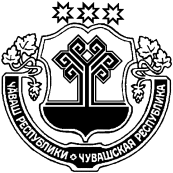 ЧĂВАШ РЕСПУБЛИКИХĔРЛĔ ЧУТАЙ  РАЙОНĚ ЧУВАШСКАЯ РЕСПУБЛИКА КРАСНОЧЕТАЙСКИЙ  РАЙОН  АТНАР ЯЛ ПОСЕЛЕНИЙĚН АДМИНИСТРАЦИĚ ЙЫШĂНУ25.03.2014 №18	          Атнар салиАДМИНИСТРАЦИЯАТНАРСКОГО  СЕЛЬСКОГОПОСЕЛЕНИЯ ПОСТАНОВЛЕНИЕ25.03.2014 №18     село Атнарык Административному регламенту администрации Атнарского сельского поселения Красночетайского района Чувашской Республики по  предоставлению муниципальной услуги «Присвоение (или уточнение) адреса объекту недвижимости»Ф.И.О.ДолжностьСлужеб ныйтелефонГрафик приемаКузнецов Александр Николаевичглава администрации Атнарского сельского поселения Красночетайского района2-16-74по графику Наумова Альбина Анатольевна  Заместитель главы администрации Атнарского сельского поселения Красночетайского района2-16-74по графикуИлларионова Надежда АлександровнаВедущий специалист - эксперт администрации Атнарского сельского поселения Красночетайского района 39-2-48по графикуИванова Любовь ПетровнаСпециалист 1 разряда администрации Атнарского сельского поселения Красночетайского района39-2-48по графикук Административному регламенту администрации Атнарского сельского поселения Красночетайского района Чувашской Республики по  предоставлению муниципальной услуги «Присвоение (или уточнение) адреса объекту недвижимости»Обращение заявителя в Администрацию  Пушкинского сельского поселения  с заявлением о предоставлении муниципальной услуги, а также прилагаемых к нему документовОбращение заявителя в Администрацию  Пушкинского сельского поселения  с заявлением о предоставлении муниципальной услуги, а также прилагаемых к нему документовОбращение заявителя в Администрацию  Пушкинского сельского поселения  с заявлением о предоставлении муниципальной услуги, а также прилагаемых к нему документовПервичная проверка уполномоченным специалистом представленных документовПервичная проверка уполномоченным специалистом представленных документовПервичная проверка уполномоченным специалистом представленных документовРегистрация заявления и приложенных к нему документовОтказ в присвоении (уточнении) адреса, возврат документов заявителю, разъяснение причин возвратаРассмотрение заявления и приложенных к нему документов, подготовка постановления о присвоении (уточнении) адреса объекту недвижимости уполномоченным специалистом администрацииРассмотрение заявления и приложенных к нему документов, подготовка постановления о присвоении (уточнении) адреса объекту недвижимости уполномоченным специалистом администрацииРассмотрение заявления и приложенных к нему документов, подготовка постановления о присвоении (уточнении) адреса объекту недвижимости уполномоченным специалистом администрацииПодписание постановления Главой сельского поселенияПодписание постановления Главой сельского поселенияПодписание постановления Главой сельского поселенияВыдача заявителю постановления о присвоении адреса объекту недвижимости Выдача заявителю постановления о присвоении адреса объекту недвижимости Выдача заявителю постановления о присвоении адреса объекту недвижимости Административному регламенту администрации Атнарского сельского поселения Красночетайского района Чувашской Республики по  предоставлению муниципальной услуги «Присвоение (или уточнение) адреса объекту недвижимости»Административному регламенту администрации Атнарского сельского поселения Красночетайского района Чувашской Республики по  предоставлению муниципальной услуги «Присвоение (или уточнение) адреса объекту недвижимости»